40dagentijd 2021: Ik ben er voor jou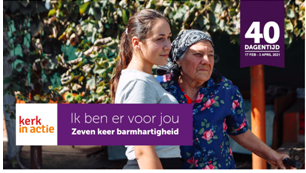 Er zijn zóveel mensen die wachten op een beetje barmhartigheid, op een daad van goedheid. Jezus laat ons zien wat barmhartigheid is: de hongerigen eten, de dorstigen drinken geven, de naakten kleden, de vreemdelingen onderdak bieden, de zieken verzorgen, de gevangenen bezoeken en de doden begraven.